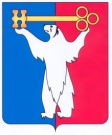 АДМИНИСТРАЦИЯ ГОРОДА НОРИЛЬСКАКРАСНОЯРСКОГО КРАЯПОСТАНОВЛЕНИЕ11.01.2017                                               г. Норильск                                             №  12О приостановлении действия отдельных постановлений Администрации города НорильскаВ соответствии с рекомендацией оперативного штаба по рассмотрению вопросов, возникающих при реконструкции взлетно-посадочной полосы аэропорта «Норильск» в период 2017-2018 годов (Протокол от 22.11.2016 № 30), учитывая период реконструкции взлетно-посадочной полосы аэропорта «Норильск» с 01.06.2017 по 15.09.2017, ПОСТАНОВЛЯЮ:1. Приостановить действие следующих постановлений Администрации города Норильска:- от 07.02.2011 № 54 «О создании комиссии»;- от 16.01.2012 № 10 «Об утверждении Порядка рассмотрения заявлений граждан, зарегистрированных на территории муниципального образования город Норильск, на въезд на территорию муниципального образования город Норильск иностранных граждан, для которых принимающей организацией выступает Администрация города Норильска».2. Опубликовать настоящее постановление в газете «Заполярная правда» и разместить его на официальном сайте муниципального образования город Норильск.3. Настоящее постановление вступает в силу после его официального опубликования в газете «Заполярная правда».Руководитель Администрации города Норильска			       Е.Ю. Поздняков